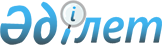 О признании утратившими силу некоторых решений Правительства Республики КазахстанПостановление Правительства Республики Казахстан от 31 августа 2017 года № 529.
      Правительство Республики Казахстан ПОСТАНОВЛЯЕТ:
      1. Признать утратившими силу некоторые решения Правительства Республики Казахстан согласно приложению к настоящему постановлению.
      2. Настоящее постановление вводится в действие по истечении десяти календарных дней после дня его первого официального опубликования. Перечень утративших силу некоторых решений
Правительства Республики Казахстан
      1. Постановление Кабинета Министров Республики Казахстан от 25 января 1995 года № 90 "О создании Межведомственного научно-технического совета по координации деятельности, связанной с осуществлением проектов Международного научно-технического центра (МНТЦ)".
      2. Постановление Правительства Республики Казахстан от 12 февраля 1997 года № 201 "О внесении изменений в постановление Кабинета Министров Республики Казахстан от 25 января 1995 года № 90".
      3. Постановление Правительства Республики Казахстан от 24 мая 2001 года № 703 "О внесении изменений в постановление Кабинета Министров Республики Казахстан от 25 января 1995 года № 90".
      4. Постановление Правительства Республики Казахстан от 30 января 2004 года № 113 "О некоторых вопросах Фонда науки" (САПП Республики Казахстан, 2004 г., № 4, ст. 63).
      5. Постановление Правительства Республики Казахстан от 30 января 2008 года № 78 "О создании Комиссии по вопросам биологической безопасности".
      6. Постановление Правительства Республики Казахстан от 20 июля 2009 года № 1104 "О внесении изменений в постановление Правительства Республики Казахстан от 30 января 2008 года № 78".
      7. Постановление Правительства Республики Казахстан от 8 декабря 2009 года № 2039 "О внесении изменений в постановление Кабинета Министров Республики Казахстан от 25 января 1995 года № 90".
      8. Постановление Правительства Республики Казахстан от 30 марта 2011 года № 298 "О создании Национального совета по подготовке профессионально-технических кадров".
      9. Постановление Правительства Республики Казахстан от 22 июня 2011 года № 685 "О внесении изменения в постановление Правительства Республики Казахстан от 30 марта 2011 года № 298 "О создании Национального совета по подготовке профессионально-технических кадров".
      10. Постановление Правительства Республики Казахстан от 12 марта 2012 года № 317 "О внесении изменений в постановление Правительства Республики Казахстан от 30 марта 2011 года № 298 "О создании Национального совета по подготовке профессионально-технических кадров".
      11. Постановление Правительства Республики Казахстан от 17 августа 2012 года № 1058 "О внесении изменения в постановление Кабинета Министров Республики Казахстан от 25 января 1995 года № 90 "О создании Межведомственного научно-технического совета по координации деятельности, связанной с осуществлением проектов Международного научно-технического центра (МНТЦ)".
      12. Пункт 22 изменений, которые вносятся в некоторые решения Правительства Республики Казахстан и распоряжения Премьер-Министра Республики Казахстан, утвержденных постановлением Правительства Республики Казахстан от 13 ноября 2012 года № 1445 "О внесении изменений в некоторые решения Правительства Республики Казахстан и распоряжение Премьер-Министра Республики Казахстан" (САПП Республики Казахстан, 2012 г., № 79, ст. 1166).
      13. Постановление Правительства Республики Казахстан от 16 мая 2013 года № 494 "О внесении изменений в постановление Правительства Республики Казахстан от 30 марта 2011 года № 298 "О создании Национального совета по подготовке профессионально-технических кадров".
      14. Пункты 1, 48 изменений и дополнений, которые вносятся в некоторые решения Правительства Республики Казахстан и распоряжения Премьер-Министра Республики Казахстан, утвержденных постановлением Правительства Республики Казахстан от 9 апреля 2014 года № 329 "О внесении изменений и дополнений в некоторые решения Правительства Республики Казахстан и распоряжения Премьер-Министра Республики Казахстан и признании утратившими силу некоторых решений Правительства Республики Казахстан" (САПП Республики Казахстан, 2014 г., № 26, ст. 212).
      15. Пункты 1, 42 изменений, которые вносятся в некоторые решения Правительства Республики Казахстан и распоряжения Премьер-Министра Республики Казахстан, утвержденных постановлением Правительства Республики Казахстан от 4 сентября 2014 года № 970 "О внесении изменений в некоторые решения Правительства Республики Казахстан и распоряжения Премьер-Министра Республики Казахстан и признании утратившими силу некоторых решений Правительства Республики Казахстан и распоряжений Премьер-Министра Республики Казахстан" (САПП Республики Казахстан, 2014 г., № 55-56, ст. 540).
					© 2012. РГП на ПХВ «Институт законодательства и правовой информации Республики Казахстан» Министерства юстиции Республики Казахстан
				
      Премьер-Министр 
Республики Казахстан 

Б. Сагинтаев
Приложение 
к постановлению Правительства 
Республики Казахстан
от 31 августа 2017 года № 529